РЕШЕНИЕГлазовской городской Думышестого созыва№ 507 	25 сентября 2019 годаО внесении изменения в Положение «Об организации и проведении общественных обсуждений, публичных слушаний по вопросам градостроительной деятельности в муниципальном образовании «Город Глазов», утвержденное решением Глазовской городской Думы от 27.06.2018 № 369В соответствии с Федеральным законом от 02.08.2019 № 283-ФЗ «О внесении изменений в Градостроительный кодекс Российской Федерации и отдельные законодательные акты Российской Федерации», Федеральным законом от 06.10.2003 № 131-ФЗ «Об общих принципах организации местного самоуправления в Российской Федерации», руководствуясь Уставом муниципального образования «Город Глазов»,Глазовская городская Дума решает:Внести в Положение «Об организации и проведении общественных обсуждений, публичных слушаний по вопросам градостроительной деятельности в муниципальном образовании «Город Глазов», утвержденное решением Глазовской городской Думы от 27.06.2018 № 369 следующие изменения:в абзаце первом пункта 40 слова «не менее двух и не более четырех» заменить словами «не менее одного и не более трех».Глава города Глазова		С.Н. КоноваловПредседатель Глазовской городской Думы		И.А. Волковгород Глазов«26» сентября 2019 года Городская Дума муниципального образования «Город Глазов»(Глазовская городская Дума)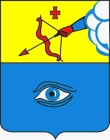 «Глаз кар» муниципал кылдытэтлэн кар Думаез (Глаз кар Дума)